Markets and Reliability CommitteeThe Chase Center on the Riverfront, Wilmington, DESeptember 29, 20169:00 a.m. – 1:30 p.m. EPTAdministration (9:00-9:05)Welcome, announcements and Anti-trust and Code of Conduct announcement – Mr. Dave AndersEndorsements/Approvals (9:05-11:35)Draft Minutes (9:05-9:10)Approve minutes of the August 25, 2016 meeting of the Markets and Reliability Committee (MRC).PJM Manuals (9:10-9:30)Mr.  Mike Herman will present proposed revisions to Manual 14B: PJM Region Transmission Planning Process and 14C: Generation & Transmission Interconnection Facility Construction related to the new equipment energization process. The committee will be asked to endorse these proposed revisions.Mr. Ron DeLoach will present proposed revisions to Manual 3A: Energy Management System (EMS) Model Updates and Quality Assurance (QA) including a new appendix defining a process checklist for energizing new equipment.  The committee will be asked to endorse these proposed revisions.  Mr. Herman will present proposed revisions to Manual 14B: PJM Region Transmission Planning Process related to winter temperature ratings.  The committee will be asked to endorse these proposed revisions.  Mr. Jeff Schmitt will discuss proposed revisions to Manual 15: Cost Development Guidelines developed as part of the periodic review process.  The committee will be asked to endorse these proposed revisions.  Transmission Replacement Process Sr. Task Force (TRPSTF) (9:30-9:50)Mr. Barrett will discuss next steps for the TRPSTF in light of the FERC’s recent Order to Show Cause issued in Docket EL16-71 (applicable to all PJM Transmission Owners and PJM) which established a section 206 proceeding to determine whether the PJM Transmission Owners are complying with their Order 890 local transmission planning obligations specifically with respect to Supplemental Projects.  The committee will be asked to approve at first reading suspension of certain TRPSTF activities pending resolution of the FERC 206 docket.Governing Documents Enhancement & Clarification Subcommittee (GDECS) (9:50-10:00)Mr. Steve Pincus will present clarifications regarding “Member/Vendor Open and Competitive Bidding”.  The committee will be asked to endorse the proposed clarifications at their first reading.  Mr. Steve Shparber will review ministerial governing document revisions regarding formatting changes to the definition sections.Release of Capacity in 2017/18 Delivery Year 3rd Incremental Auction (10:00-10:20)Mr. Jeff Bastian will review the proposal for release of capacity in the 2017/18 Delivery Year 3rd Incremental Auction in response to the reporting directive in FERC Docket ER16-532 related to excess capacity procured in the Capacity Performance Transition Incremental Auction.  The committee will be asked to endorse the proposal.Metering Task Force (MTF) (10:20-10:30)Ms. Nancy Huang and Mr. Ryan Nice will present proposed revisions to Manual 1: Control Center and Data Exchange Requirements, based largely on the MTF solution package, highlighting minor edits made since the first read.  The committee will be asked to endorse these proposed revisions.Planning Committee Charter (10:30-10:35)Ms. Bridgid Cummings will present a proposed update to the Planning Committee Charter.  The updates are administrative updates only.  The committee will be asked to endorse these proposed revisions.PJM Capacity Problem Statement / Issue Charge (10:35-11:35)Mr. Ed Tatum, American Municipal Power, will present a problem statement / issue charge regarding PJM Capacity.  The committee will be asked to approve the proposed problem statement / issue charge.First Readings (11:35-1:15)Transmission Substation Equipment in FERC 1000 (11:35-11:45)Mr. Mark Sims will discuss Regional Transmission Expansion Plan (RTEP) process enhancements related to the treatment of transmission substation equipment in PJM FERC Order 1000 Proposal Windows. Mr. Sims will also present proposed Operating Agreement revisions to implement the proposed changes. The committee will be asked to endorse the proposed revisions at its next meeting.2016 Installed Reserve Margin Study Results (11:45-11:55)Mr. Tom Falin will review the 2016 Installed Reserve Margin (IRM) study results. The committee will be asked to endorse the study results at its next meeting.Market Implementation Committee Charter (11:55-12:00)Ms. Chantal Hendrzak will present an update to the Market Implementation Committee Charter.  The committee will be asked to approve the updated charter at its next meeting.Lunch Break (12:00-12:45)Credit Subcommittee (12:45-1:00)Mr. Hal Loomis will present proposed clarifying updates to Tariff Attachment Q – Credit Policy.  The Committee will be asked to endorse these items at its next meeting. PJM Manuals (1:00-1:15)Mr. Joe Hay will present proposed revisions to Manual 14A: Generation and Transmission Interconnection Process that are a result of the work completed at the Earlier Queue Submittal Task Force. The committee will be asked to endorse the proposed revisions at its next meeting. The committee will be asked to endorse these proposed revisions at its next meeting.Ms. Glatz will present proposed revisions to Manual 14C: Generation and Transmission Interconnection Facility Construction related to the tie-line process and technical standards for Order 1000 projects. The committee will be asked to endorse the proposed revisions at its next meeting.  Informational Updates (1:15-1:30)Special Protection Scheme (SPS) Removal (1:15-1:25)Mr. Alan Engelmann, Commonwealth Edison, will discuss removal of the Cordova Energy Venter SPS.Extended Transmission Outage (1:25-1:30)Mr. Simon Tam will review an extended transmission outage for the 2016/17 winter season.Author: D. A. AndersAntitrust:You may not discuss any topics that violate, or that might appear to violate, the antitrust laws including but not limited to agreements between or among competitors regarding prices, bid and offer practices, availability of service, product design, terms of sale, division of markets, allocation of customers or any other activity that might unreasonably restrain competition.  If any of these items are discussed the chair will re-direct the conversation.  If the conversation still persists, parties will be asked to leave the meeting or the meeting will be adjourned.Code of Conduct:As a mandatory condition of attendance at today's meeting, attendees agree to adhere to the PJM Code of Conduct as detailed in PJM Manual M-34 section 4.5, including, but not limited to, participants' responsibilities and rules regarding the dissemination of meeting discussion and materials.Public Meetings/Media Participation: Unless otherwise noted, PJM stakeholder meetings are open to the public and to members of the media. Members of the media are asked to announce their attendance at all PJM stakeholder meetings at the beginning of the meeting or at the point they join a meeting already in progress. Members of the Media are reminded that speakers at PJM meetings cannot be quoted without explicit permission from the speaker. PJM Members are reminded that "detailed transcriptional meeting notes" and white board notes from "brainstorming sessions" shall not be disseminated. Stakeholders are also not allowed to create audio, video or online recordings of PJM meetings.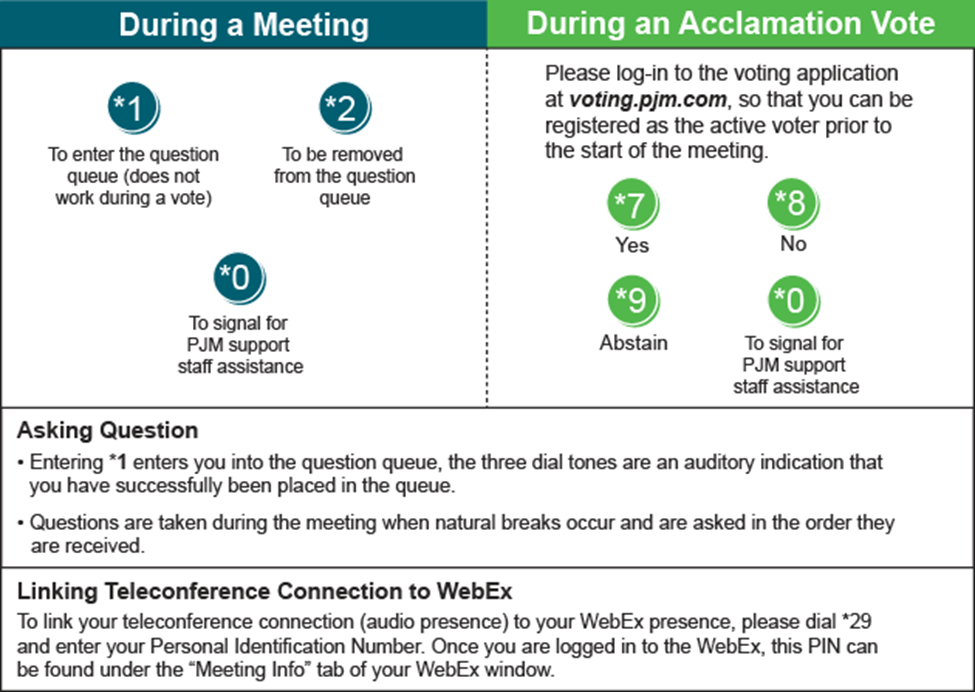 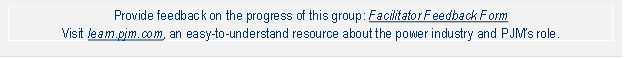 Future Agenda Items (1:30)Future Meeting DatesOctober 27, 20169:00 a.m.Wilmington, DENovember 17, 20169:00 a.m.Conference & Training Center, Valley Forge, PADecember 22, 20169:00 a.m.Wilmington, DE